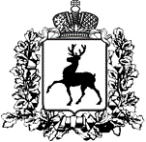 ПОСТАНОВЛЕНИЕАДМИНИСТРАЦИИ ГОРОДА АРЗАМАСА___18.04.2018_____							       №___574__Об утверждении программыпрофилактики нарушений органами государственной власти, органами местного самоуправления, юридическими лицами и индивидуальными предпринимателями обязательных требований земельного законодательства на территории городского округа город Арзамас Нижегородской области на 2018 годВ соответствии с ч. 1 ст. 16 Федерального закона от 06.10.2003 №131-ФЗ «Об общих принципах организации местного самоуправления в Российской Федерации», Федеральным законом от 26.12.2008 №294-ФЗ «О защите прав юридических лиц и индивидуальных предпринимателей при осуществлении государственного контроля (надзора) и муниципального контроля»:  1. Утвердить прилагаемую программу профилактики нарушений органами государственной власти, органами местного самоуправления, юридическими лицами и индивидуальными предпринимателями обязательных требований земельного законодательства на территории городского округа город Арзамас Нижегородской области на 2018 год.2.      Директору департамента внутренней политики и связям с общественностью (Фомина   Е.В.) обеспечить официальное опубликование настоящего постановления в средствах массовой информации, а также разместить на официальном сайте администрации города Арзамаса настоящее постановление. 3. Контроль за исполнением настоящего постановления оставляю за собой. Глава муниципального образования-мэр города Арзамаса                                                                            М.Л. МухинПРОГРАММАпрофилактики нарушений органами государственной власти, органами местного самоуправления, юридическими лицами и индивидуальными предпринимателями обязательных требований земельного законодательства на территории городского округа город Арзамас Нижегородской области на 2018 год.Общие положения1.1. Настоящая Программа устанавливает порядок проведения профилактических мероприятий, направленных на предупреждение нарушений обязательных требований земельного законодательства, установленных федеральными законами и иными нормативными правовыми актами Российской федерации.1.2. Профилактика нарушений обязательных требований земельного законодательства проводится в рамках осуществления муниципального земельного контроля.1.3. Целью программы является:предупреждение нарушений подконтрольными субъектами требований земельного законодательства, включая устранение причин, факторов и условий, способствующих возможному нарушению обязательных требований;создание мотивации к добросовестному поведению подконтрольных субъектов;снижение уровня ущерба охраняемым законом ценностям.1.4. Задачами программы являются:укрепление системы профилактики нарушений обязательных требований путем активизации профилактической деятельности;выявление причин, факторов, условий, способствующих нарушениям требований земельного законодательства;1.5. Срок реализации программы: 2018 год.План – график профилактических мероприятий№ п/пНаименование мероприятияСрок реализациимероприятияОтветственныйисполнитель12341Составление перечней нормативных правовых актов (их отдельных частей), содержащих обязательные требования, оценка соблюдения которых является предметом осуществления контроля, в том числе:1.1в сфере реализации муниципального земельного контроля в границах городского округа город Арзамас Нижегородской областиФевраль2018годаВедущий специалист отдела аренды КИО г.Арзамаса Трушкина Е.В.2Размещение на официальном сайте комитета имущественных отношений города Арзамаса Нижегородской области перечней нормативных правовых актов или их отдельных частей, содержащих обязательные требования, оценка соблюдения которых является предметом осуществления контрольных функций,  а так же текстов соответствующих нормативных правовых актовФевраль2018годаГлавный специалист отдела по бухгалтерскому учету и кадрам КИО г.АрзамасаГрачев О.В.3Информирование органов государственной власти, органов местного самоуправления, юридических лиц, индивидуальных предпринимателей по вопросам соблюдения обязательных требований, в том числе посредством: 3.1разъяснительной работы в средствах массовой информации и на официальном сайте комитета имущественных отношений города Арзамаса Нижегородской областиПостояннов течении года(по мере необходимости)Ведущий специалист отдела аренды КИО г.Арзамаса Трушкина Е.В.3.2устного консультирования по вопросам соблюдения обязательных требований, письменных ответов на поступающие письменные обращения Постояннов течении года(по мере необходимости)Ведущий специалист отдела аренды КИО г.АрзамасаТрушкина Е.В.4В случае изменения обязательных требований:4.1подготовка и распространение комментариев о содержании новых нормативных правовых актов, устанавливающих обязательные требования, внесенных изменениях в действующие акты, сроках и порядке вступления их в действиев течении года (по мере необходимости)Ведущий специалист отдела аренды КИО г.АрзамасаТрушкина Е.В.5 Обобщение практики осуществления контроля, в том числе с указанием наиболее часто встречающихся случаев нарушений обязательных требований с рекомендациями в отношении мер, которые должны приниматься органами государственной власти, органами местного самоуправления, юридическими лицами, индивидуальными предпринимателями, в соответствующих сферах контроля, в том числе:5.1в сфере муниципального земельного контроляДекабрь2018годаВедущий специалист отдела аренды КИО г.Арзамаса Трушкина Е.В.5.2размещение на официальном сайте комитета имущественных отношений города Арзамаса Нижегородской области обобщений практики осуществления контроля, в том числе с указанием наиболее часто встречающихся случаев нарушений обязательных требований с рекомендациями в отношении мер, которые должны приниматься органами государственной власти, органами местного самоуправления, юридическими лицами, индивидуальными предпринимателями27 декабря2018 годаГлавный специалист отдела по бухгалтерскому учету и кадрам КИО г.АрзамасаГрачев О.В.6Составление и направление предостережений о недопустимости нарушения обязательных требований в соответствии с частями 5-7 статьи 8.2 Федерального закона от 26.12.2008 №294-ФЗ «О защите прав юридических лиц и индивидуальных предпринимателей при осуществлении государственного контроля (надзора) и муниципального контроля» и в порядке, определяемом правительством Российской Федерациипостоянно, при наличии сведений о готовящихся нарушениях или о признаках нарушений обязательных требованийВедущий специалист отдела аренды КИО г.Арзамаса Трушкина Е.В.7Разработка и утверждение Программы профилактики нарушений органами государственной власти, органами местного самоуправления, юридическими лицами и индивидуальными предпринимателями обязательных требований на 2019 годдекабрь 2018 годаВедущий специалист отдела аренды КИО г.Арзамаса Трушкина Е.В.